                                                                                                                                                                    Прокуратура Уинского района 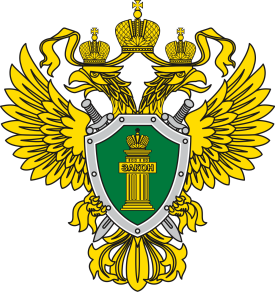 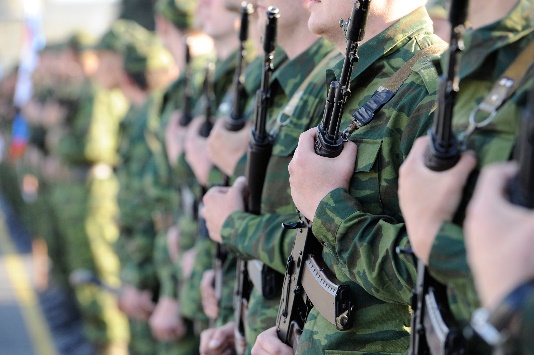 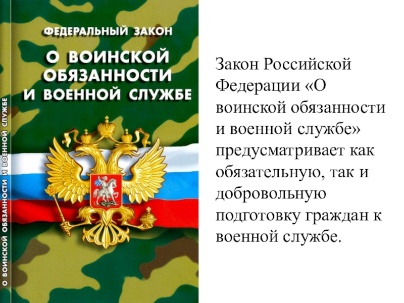 